India & China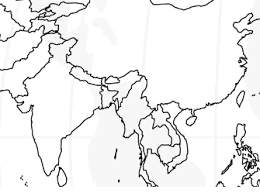 